N TIPERS rotation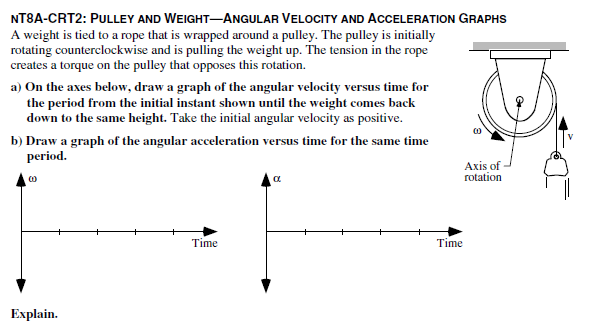 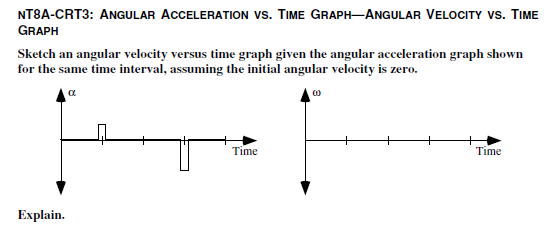 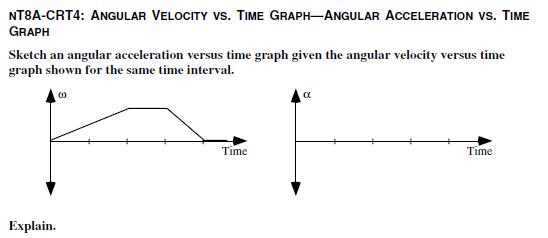 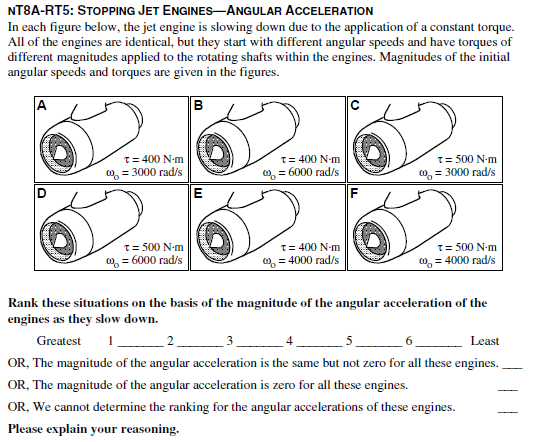 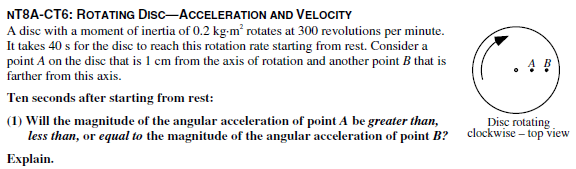 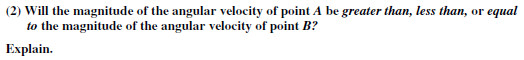 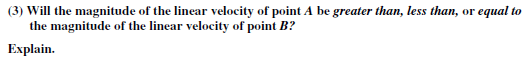 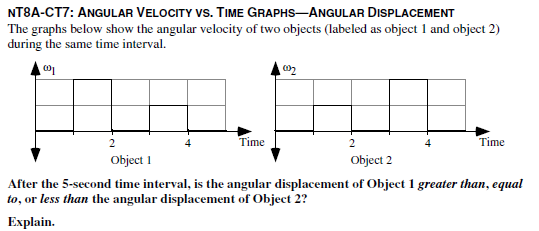 